Name: _________________________________Source Documents ActivityCy Sawyer owns a service business called Cy’s Repair Service, which uses the following accounts:Cash	Accts. Rec. – J. Hutton	SuppliesPrepaid Insurance	Accts. Pay. – Atlas Supplies	Cy Sawyer, CapitalCy Sawyer, Drawing	Sales	Miscellaneous ExpenseRent Expense	Utilities ExpenseSource documents related to the transactions for Cys Repair Service for May are provided below and on the pages that follow.Instructions:The journal for Cys Repair Service has been provided at the back of this packet. Use page 1 of the journal to journalize the transactions for May. Source documents are abbreviated as follows: check, C; memorandum, M; receipt, R; sales invoice, S; calculator tape, T.Prove the journal.Prove cash. The beginning cash balance on May 1 is zero. The balance on the next unused check stub is $5,223.00.Rule the journal.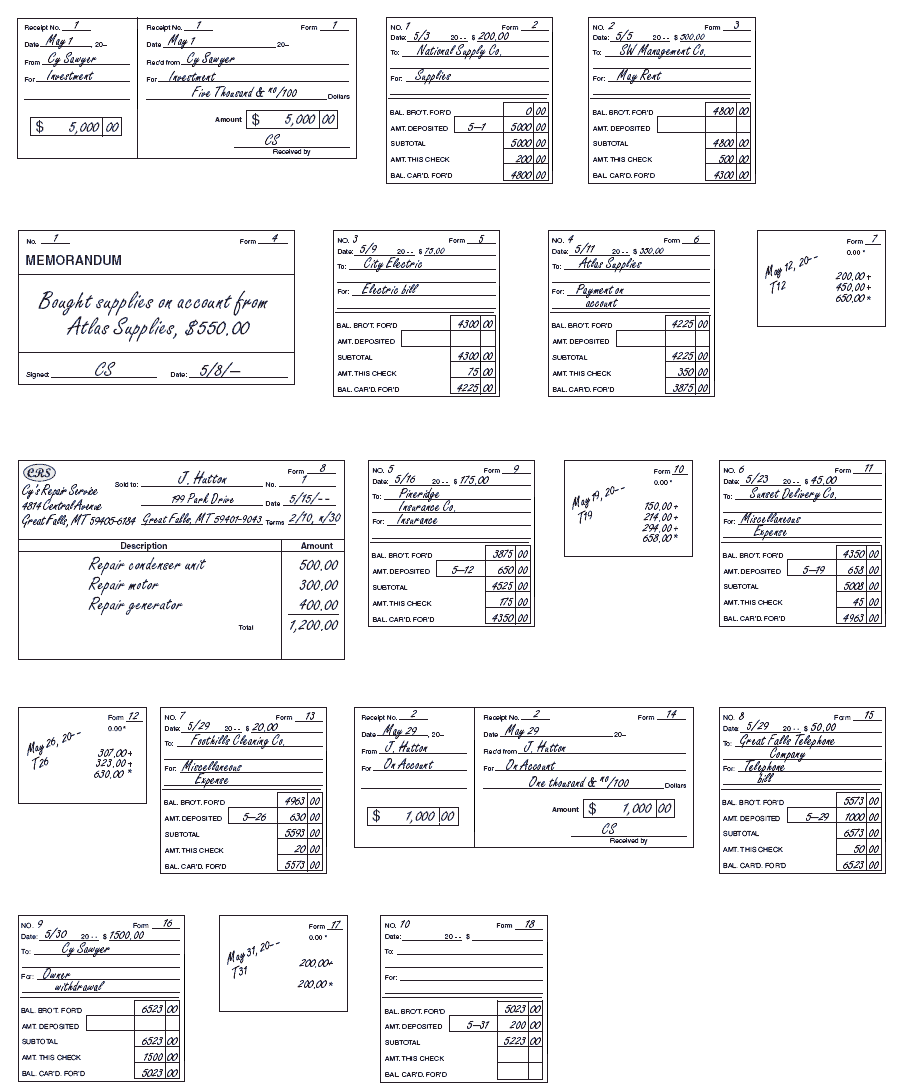 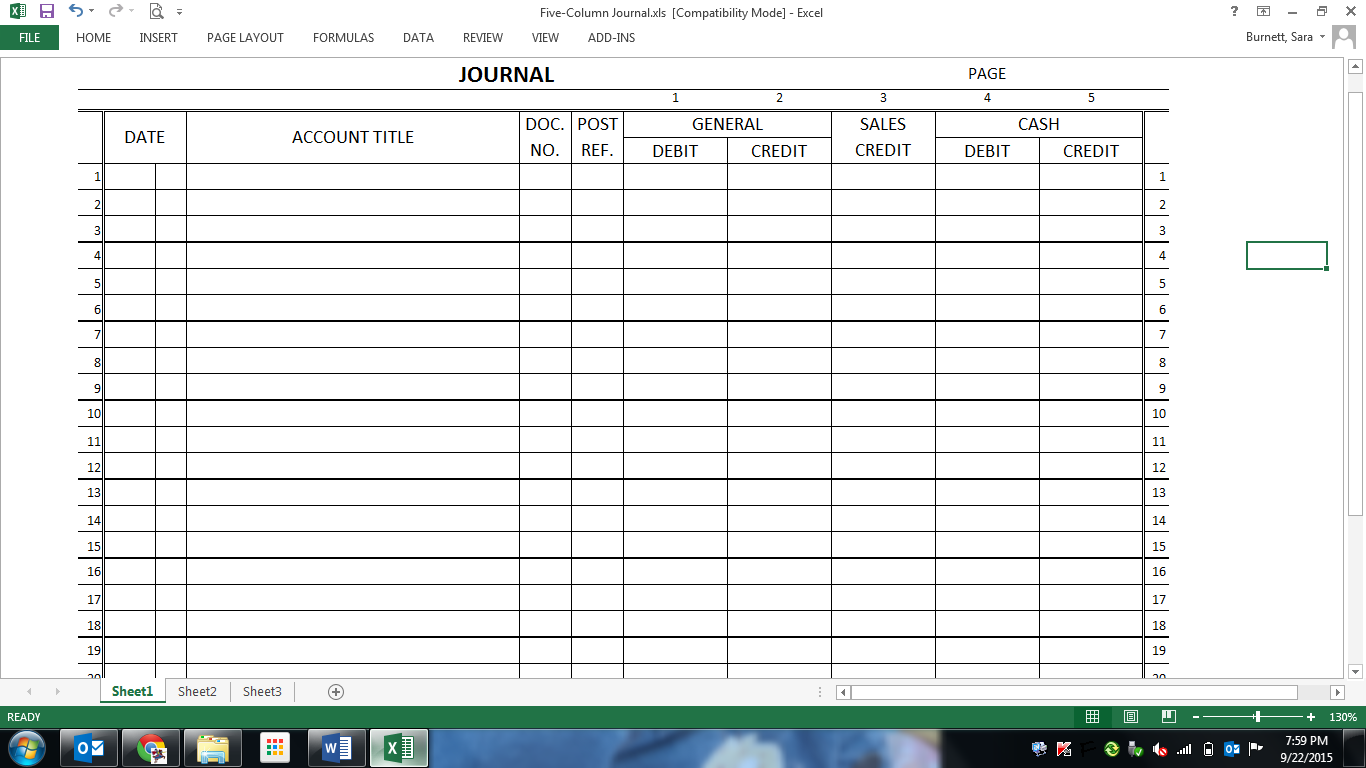 Prove page 1 of the journal:	Prove cash:Debit	Credit		Cash on hand at the beginning of the month           	_______________Column	Column Totals	Column Totals		Plus total cash received during the month              	_______________General	_____________	_____________		Equals Total                                                        	_______________Sales		_____________		Less total cash paid during the month                    	_______________Cash	_____________	_____________		Equals cash balance at the end of the month         	_______________Totals 	_____________	_____________		Checkbook balance on the next unused check stub	_______________